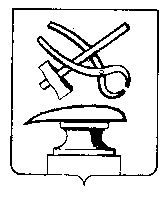  АДМИНИСТРАЦИЯ ГОРОДА КУЗНЕЦКА ПЕНЗЕНСКОЙ ОБЛАСТИПОСТАНОВЛЕНИЕот 02.04.2024  № 515г. КузнецкО внесении изменений в постановление администрации города Кузнецка от 18.01.2023 №44 «Об установлении порядка предоставления денежной компенсации бесплатного двухразового питания обучающихся с ограниченными возможностями здоровья, осваивающих образовательные программы начального общего, основного общего и среднего общего образования в общеобразовательных организациях города Кузнецка на дому»  В целях приведения нормативных правовых актов в соответствие с действующим законодательством, руководствуясь ст. 28 Устава города Кузнецка Пензенской области, АДМИНИСТРАЦИЯ ГОРОДА КУЗНЕЦКА ПОСТАНОВЛЯЕТ:Внести в постановление администрации города от 18.01.2023 № 44 «Об установлении порядка предоставления денежной компенсации бесплатного двухразового питания обучающихся с ограниченными возможностями здоровья, осваивающих образовательные программы начального общего, основного общего и среднего общего образования в общеобразовательных организациях города Кузнецка на дому» (далее- Постановление) следующее изменение:    Пункт 1 Постановления дополнить словами следующего содержания:«Ежемесячный размер денежной компенсации бесплатного двухразового питания на одного обучающегося с ограниченными возможностями здоровья, осваивающего образовательные программы начального общего, основного общего и среднего общего образования в общеобразовательных организациях города Кузнецка на дому подлежит индексации.».2.  Настоящее постановление подлежит официальному опубликованию и вступает в силу на следующий день после официального опубликования.3. Опубликовать настоящее постановление в издании «Вестник администрации города Кузнецка» и разместить на официальном сайте администрации города Кузнецка в информационно-телекоммуникационной сети «Интернет».4. Контроль за выполнением настоящего постановления возложить на заместителя главы администрации города Кузнецка.Глава города Кузнецка                                                              С.А. Златогорский